ПУБЛИЧНЫЙ ДОКЛАДМуниципального бюджетного общеобразовательного учреждения городского округа Королёв Московской области «Средняя общеобразовательная школа № 13»2018 – 2019 учебный годг. Королёв2019 г.     Публичный доклад директора Муниципального бюджетного общеобразовательного учреждения городского округа Королёв Московской области «Средняя общеобразовательная школа № 13» является средством обеспечения информационной открытости и прозрачности нашего образовательного учреждения. Доклад призван информировать родителей (законных представителей обучающихся), самих обучающихся, учредителя и общественность в целом об основных результатах и проблемах функционирования и развития образовательного учреждения, его образовательной деятельности. Мы надеемся, что доклад будет способствовать увеличению числа социальных партнеров и повышению эффективности нашего взаимодействия. Публичный доклад поможет родителям, планирующим направить ребенка на обучение в МБОУ СОШ № 13, ознакомиться с укладом и традициями, условиями обучения, воспитания и труда, материально-технической базой и кадровым обеспечением, формами организации внеурочной деятельности, обеспечением безопасности образовательного учреждения, образовательными программами, перечнем дополнительных образовательных услуг. 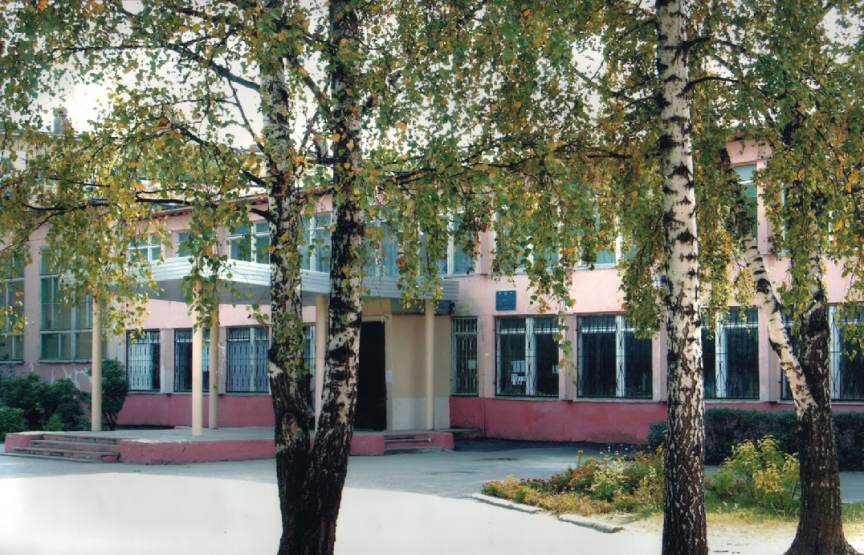 Общая характеристика образовательного учрежденияНаименование общеобразовательной организации:      Муниципальное бюджетное общеобразовательное учреждение городского округа Королёв Московской области «Средняя общеобразовательная школа № 13» (МБОУ СОШ № 13)     Фамилия, имя, отчество директора, телефон:      Сухова Ирина Ивановна (8-495-511-56-75)     Адрес общеобразовательной организации:      141070, Московская область, г. Королёв, улица Терешковой, дом 7     ИНН: 5018044978     Лицензия Министерства образования Московской области на осуществление образовательной деятельности Серия 50Л01 № 0007781 от 20.06.2016, регистрационный 
№ 75901, срок действия лицензии бессрочно     Свидетельство о государственной аккредитации Серия 50А01 № 0001272
от 28.07.2016, регистрационный № 3923.     Лист записи Единого государственного реестра от 05.11.2002.     Устав общеобразовательной организации утвержден 26 октября 2015 г. №1122-ПА     Оценка образовательной деятельности     Образовательная деятельность в МБОУ СОШ № 13 организуется в соответствии с Федеральным законом от 29.12.2012 № 273-ФЗ «Об образовании в Российской Федерации», ФГОС начального общего, основного общего образования, СанПин 2.4.2.2821-10 «Санитарно-эпидемиологические требования к условиям и организации обучения в общеобразовательных учреждениях», основными образовательными программами по уровням, включая учебные планы, годовые календарные графики, расписание занятий.     Учебный план 1 – 4-ых классов ориентирован на 4-летний нормативный срок освоения основной образовательной программы начального общего образования (реализация ФГОС НОО), 5 – 9-ых классов – на 5-летний нормативный срок освоения основной образовательной программы основного общего образования (реализация ФГОС ООО),     10 – 11-ых классов – на 2-летний нормативный срок освоения образовательной программы среднего общего образования      Образовательная программа начального общего образования принята на педагогическом совете (Протокол №1 от 28.06.2018 г.) и утверждена Приказом №52 от 28.06.2018 г.       Образовательная программа основного общего образования принята на педагогическом совете (Протокол №1 от 28.06.2018), утверждена Приказом №52 от 28.06.2018 г.     Образовательная программа среднего общего образования принята на педагогическом совете (Протокол №1 от 28.06.2018), утверждена Приказом №52 от 28.06.2018 г.       Учебный план образовательной организации утвержден 06.06.2018г. приказ № 46.Учебный план и его особенности     Учебный план 2018-2019 учебного года способствовал реализации следующих целей и задач: - Осуществление оптимальной организации учебно-воспитательного процесса, способствующей приобретению опыта данной возрастной категории учащихся по получению нового знания, его преобразованию и применению. - Обеспечение равного доступа к полноценному образованию разным категориям обучающихся, в соответствии с их способностями, индивидуальными склонностями и потребностями; -  Создание условий для формирования внутренней позиции школьника, желания и умения учиться, охраны и укрепления физического и психического здоровья ребенка. - Реализация ФГОС ; - Обеспечение взаимодействия урочной и внеурочной деятельности;- Создание мотивационной обстановки для осознанного выбора школьниками профессий.     При составлении учебного плана соблюдается преемственность между уровнями обучения и классами, сбалансированность между предметными циклами, отдельными предметами. Уровень недельной учебной нагрузки на ученика не превышает предельно допустимого.     Учебный план основного общего образования 5-9 классы обеспечивает введение в действие и реализацию требований Федерального государственного образовательного стандарта основного общего образования, определяет содержание и общий объем учебной нагрузки обучающихся, не превышающий максимально допустимый объем аудиторной нагрузки обучающихся.                 Учебный план обеспечивает выполнение гигиенических требований к режиму     образовательного процесса, установленных СанПиН 2.4.2.2821-10 «Санитарно-эпидемиологические требования к условиям и организации обучения в общеобразовательных учреждениях» и предусматривает:5-летний срок освоения образовательных программ основного общего образования для      5-9 классов.продолжительность учебного года в 5 - 8 классах - 35 учебных недель.продолжительность учебного года в 9 классах - 34 учебных недели. Для обучающихся 5-9 классов максимальная продолжительность учебной недели составляет 5 дней в неделю в первую смену. продолжительность учебного года в 10 классах - 35 учебных недели.продолжительность учебного года в 11 классах - 34 учебных недели.    Максимальная недельная аудиторная нагрузка обучающихся соответствует нормативным требованиям СанПиН 2.4.2.2821-10 «Санитарно-эпидемиологические требования условиям и организации обучения в общеобразовательных учреждениях» и составляет:5 класс – 29 часов; 6 класс – 30 часов; 7 класс – 32 часа; 8 класс – 33 часа;  9 класс – 33 часа; 10 класс-34 часа; 11 класс-34 часа.  Внеурочная деятельность для 1-9 классов имеет воспитательную и социально-педагогическую направленность. В соответствии с требованиями ФГОС внеурочная деятельность обучающихся организуется по направлениям личности обучающегося (духовно-нравственное, социальное, обще- интеллектуальное, общекультурное, спортивно-оздоровительное).      Учебный план на уровне среднего общего образования направлен на реализацию следующих целей:создание условий для дифференциации содержания обучения старшеклассников с широкими и гибкими возможностями построения индивидуальных образовательных программ;обеспечение базового изучения отдельных учебных предметов программы среднего общего образования;установление равного доступа к полноценному образованию разным категориям обучающихся в соответствии с их способностями, индивидуальными образовательными потребностями;расширение возможностей социализации обучающихся;обеспечение преемственности между общим и профессиональным образованием, более эффективная подготовка выпускников школы к освоению программ профессионального высшего образования.    В 10-11 классах учебный план составлен на основе Федерального базисного учебного плана для образовательных учреждений Российской Федерации, реализующих программы общего образования и на основании социального запроса обучающихся школы и их родителей законных представителей.        Учебные предметы представлены для изучения с обучающимися на базовом уровне универсального обучения с учетом нормативов учебного времени, установленного СанПиНами.    Базовые общеобразовательные учебные предметы – учебные предметы федерального компонента, направленные на завершение общеобразовательной подготовки обучающихся. Учебный план предполагает функционально полный, но минимальный их набор.            Использование часов вариативной части (компонента образовательного учреждения) учебного плана направлено на: - решение проблем, выявленных в процессе обучения и направленных на обеспечение достижений обучающимися уровня государственных образовательных стандартов; - создание условий для развития познавательных интересов;- получение дополнительной подготовки для прохождения государственной итоговой аттестации обучающихся и самоопределения выпускников 11-х классов; - дальнейшее самообразование, саморазвитие обучающихся; - подготовку к выбору предпрофильной направленности образования в основной школе;       Учебный план 10-11 классов обеспечивает среднее общее образование как завершающую ступень общего образования, предполагает достижения функциональной грамотности, способствует общему и гражданскому самоопределению обучающихся.      Режим работы школы      Школа функционирует в следующем режиме: занятия проводятся в одну смену; начало занятий – 08.00.Учебный план первой ступени общего образования на текущий учебный год является нормативным документом, определяющим распределение учебного времени, отводимого на изучение различных предметов обязательной части и части, формируемой участниками образовательных отношений, максимальный объем обязательной нагрузки обучающихся, нормативы финансирования.      Продолжительность учебного года на первой ступени общего образования составляет:- в 1 классах-33 учебные недели;- во 2,3,4 классах – не менее 34 учебных недель.      Продолжительность уроков – 45 минут (за исключением первого класса).      Обучение в первом классе осуществляется с соблюдением следующих дополнительных требований: используется «ступенчатый» режим обучения в первом полугодии (в сентябре, октябре – по 3 урока в день по 35 минут; в ноябре, декабре – по 4 урока по 35 минут; январь – май – по 4 урока по 40 минут. Во 2-4 классах урок 45 минут середине учебного дня динамическая пауза продолжительностью не менее 40 минут.Обязательная недельная нагрузка обучающихся:- 21 час в 1-ых классах;- 23 часа во 2-х, 3-х, 4-х классах;- 29 часов в 5 классах;- 30 часов в 6 классах;- 32 часа в 7 классах;- 33 часа в 8-9 классах;- 34 часа в 10-11 классах     Учебный план 2018-2019 учебного года способствовал реализации следующих         целей и задач: - Осуществление оптимальной организации учебно-воспитательного процесса, способствующей приобретению опыта данной возрастной категории учащихся по получению нового знания, его преобразованию и применению;- Обеспечение равного доступа к полноценному образованию разным категориям обучающихся, в соответствии с их способностями, индивидуальными склонностями и потребностями; - Создание условий для формирования внутренней позиции школьника, желания и умения учиться, охраны и укрепления физического и психического здоровья ребенка. - Реализация ФГОС ; - Обеспечение взаимодействия урочной и внеурочной деятельности;- Создание мотивационной обстановки для осознанного выбора школьниками профессий.     Особенности учебного плана      Образовательная недельная нагрузка равномерно распределялась в течение учебной недели, при этом объем максимально допустимой общей аудиторной нагрузки в течение дня не превышал: для обучающихся 1-х классов – 4 уроков и один раз в неделю 5 уроков за счет урока физической культуры; для обучающихся 2-4 классов – 5 уроков и один раз в неделю 6 уроков за счет урока физической культуры; для обучающихся 5-7 классов – не более 7 уроков; для обучающихся 8-11 классов – не более 8уроков.для обучающихся 1-х классов – не более 4 уроков; Объем домашних заданий во 2-3 классах – 1,5 ч., в 4-5 классах – 2 ч., в 6-8 классах – 2,5 ч., в 9-11 классах – до 3,5 ч. Домашние задания первоклассникам не задавались.      Расписание уроков составлялось отдельно для обязательных и факультативных занятий. Между началом факультативных занятий и последним уроком осуществлялся перерыв продолжительностью 45 минут.      Организация обучения в условиях пятидневной учебной недели осуществлялась в 1-11 классах ОУ.      На настоящий момент в школе преподавались следующие иностранные языки: английский язык (основной), немецкий язык (второй иностранный).      Особенностью учебного плана является использование разных образовательных программ начального    общего образования. Для 2,3А,Б-4А,Б классов реализовывался учебно-методический комплекс «Перспективная начальная школа», а для 1-3В,4В классов - УМК « Школа России».      Обучение в первых классах осуществлялось с соблюдением следующих дополнительных требований: - учебные занятия проводились по 5-дневной учебной неделе и только в первую смену; - использовался «ступенчатый» режим обучения: в сентябре, октябре - по 3 урока в день по 35 минут каждый, в ноябре-декабре - по 4 урока по 35 минут каждый; в январе-мае - по 4 урока по 45 минут каждый; - в середине учебного дня проводились динамические паузы продолжительностью 40 минут; - обучение проводилось без оценивания знаний учащихся и домашних заданий; - использовались дополнительные недельные каникулы в середине третьей четверти. Особенности образовательного процесса     Методическая тема школы:     «Создание образовательной среды, способствующей интеллектуальному, духовному, нравственному и физическому развитию личности».      Для реализации данной темы, педагогический коллектив поставил перед собой следующие задачи:    - гуманизация образования в школе, ориентация её на личность ребенка, на максимально возможное развитие его уникальных способностей, на приоритет человеческого и личностного над любыми другими сферами и социальными ценностями    - гармоническое, всестороннее образование, дающее возможность человеку понять мир как единое целое во всем его многообразии и противоречивости    - развивающее и воспитывающее обучение, ориентированное не на знания, умения и навыки как конечную цель, а на формирование универсальных учебных действий, заложенных в программах ФГОС    - вариативность и свобода выбора каждым учеником рода занятий, содержания и организационных форм образования    - сотрудничество, сотворчество педагогов и воспитанников.      Основными целями деятельности МБОУ СОШ № 13 и осуществляемого ею образовательного процесса являются:Формирование общей культуры личности обучающихся на основе усвоения обязательного минимума содержания общеобразовательных программ;Адаптация обучающихся к жизни в обществе;Создание основы для осознанного выбора и последующего освоения профессиональных образовательных программ;Воспитание гражданственности, трудолюбия, уважения к правам и свободам человека, милосердия, любви к окружающей природе, Родине, семье.         Школа осуществляет обучение и воспитание в интересах личности, общества, государства, обеспечивает охрану здоровья и создание благоприятных условий для разностороннего развития личности, в том числе возможности удовлетворения потребности обучающегося в самообразовании и получении дополнительного образования.Характеристика образовательных программ по уровням:Начальное общее образование (1 – 4 классы)     1 – 4 классы работали по Федеральному государственному образовательному стандарту начального общего образования, авторским программам учебно-методических комплектов «Перспективная начальная школа», «Школа России».      Статус программ - базовый уровень;     Программы – образовательные.Основное общее образование (5-9 классы)     В 2018-2019 учебном году 5- 9-е классы работали по Федеральному государственному образовательному стандарту основного общего образования.     Статус программ - базовый уровень;     Программы – образовательные.Среднее общее образование (10-11 классы)     Обучение осуществлялось по базисному учебному плану 2009 года.     Статус программ - базовый уровень;     Программы – образовательные.     Английский язык изучался со второго по 11 класс.Структура классов образовательного учреждения в 2018-2019 учебном годуСоциальный состав учащихся МБОУ СОШ № 13 в 2018-2019 учебном году      Кол-во учащихся на 1 сентября 2018 г. - 855 человек из 688 семей.мальчиков  - 413 чел.девочек -  442 чел.Полные семьи (количество) –76%Неполные семьи (количество) – 24%Состав семей (количество детей):Ребенка воспитывает один родитель (матери/отцы-одиночки, вдовы/вдовцы)Опекаемые дети/ дети-инвалидыЗанятость родителей обучающихсяОбразование родителей:Мать: высшее  449 чел. среднее 301 чел.Отец: высшее 380 чел. среднее 358 чел.Кол-во учащихся, обучающихся по микрорайону школыНациональный состав обучающихся Принадлежность к русскому языкуНе являются гражданами РФ – 44 чел./5%Проживание семей:Результаты сдачи ЕГЭ в 2018 - 2019 г.Средний балл по школе - 57,62Сравнение результатов ЕГЭ  2014-2015 уч. год; 2015-2016 уч. год; 2016-2017 уч. год;2017-2018 уч. год; 2018-2019 уч. годРезультаты обучающихся государственной итоговой аттестации единого государственного экзамена в баллах за 2018-2019 учебный год.Результаты сдачи ОГЭ в 2018 - 2019 г.Средний балл по школе за основное общее образование - 4,08Образовательные результаты на основании внешней оценкиобучающихся государственной итоговой аттестации основного государственного экзамена за 2018-2019 учебный год      Анализируя результаты государственной итоговой аттестации единого государственного экзамена за 2018-2019 учебный год можно отметить, что четко высветились положительные стороны: значительно выросли баллы, полученные одиннадцатью выпускниками от 224 баллов до 292 баллов (за три экзамена) в ходе экзаменов в форме ЕГЭ, это свидетельствует о глубоких знаниях большей части выпускников по очень важным предметам, а также в освоении ими программы по выбранным предметам.                    Данные результаты по ОГЭ (20 баллов-3 человека, что составляет 3,65%; 16-19 баллов-54 человека, что составляет 65,85%; 12-15 баллов – 21человек, что составляет 25,6%) свидетельствуют о том, что уровень и качество подготовки обучающихся школы соответствуют требованиям Федерального и регионального стандартов образования и требованиям уровня подготовки обучающихся по всем предметным областям.Участие обучающихся в олимпиадах, конкурсах, турнирах, соревнованиях     В свете возрастающей значимости олимпиад и конкурсов как показателя высокого уровня индивидуальных достижений обучающихся, педагогический коллектив нацелен в новом учебном году на оказание адресной поддержки ребят, способных и готовых побороться за призовые места в различных интеллектуальных состязаниях. Традиционно школьники принимали активное участие в этапах Всероссийской олимпиаде школьников по общеобразовательным программам в 2018-19 учебном году.      В соответствии с приказами Министерства образования Московской области от 21.09.2018 № 2623 «О проведении муниципального этапа всероссийской олимпиады школьников по общеобразовательным предметам в Московской области в 2018/2019 учебном году», от 15.10.2018 № 2773 «О внесении изменения в приказ министра образования Московской области от 21.09.2018 № 2623 «О проведении муниципального этапа всероссийской олимпиады школьников по общеобразовательным предметам в Московской области в 2018/2019 учебном году», с Порядком проведения всероссийской олимпиады школьников, утвержденным приказом Министерства образования и науки Российской Федерации от 18.11.2013 №1252, в соответствии с Порядком подготовки и проведения школьного и муниципального этапов всероссийской олимпиады школьников по общеобразовательным предметам, утвержденным приказом Комитета образования Администрации городского округа Королёв Московской области от 07.09.2016 № 688а, в целях развития творческих способностей учащихся, выявления и воспитания одаренных детей и дальнейшего совершенствования организационно-методического обеспечения подготовки и проведения школьного и муниципального этапов всероссийской олимпиады школьников по общеобразовательным предметам в городском округе Королев Московской области, приказом МБОУ          СОШ № 13 № 53/2 от 28.09.2018 «О подготовке и проведении школьного этапа Всероссийской олимпиады школьников по общеобразовательным предметам в МБОУ СОШ № 13 в 2018 – 2019 учебном году» в МБОУ СОШ № 13 состоялся школьный этап всероссийской олимпиады школьников по общеобразовательным предметам.Количество учащихся – участников, победителей и призеров МБОУ СОШ № 13 этапов Всероссийской олимпиады школьников по общеобразовательным предметам (сводная таблица) в 2018-19 учебном году в сравнении с предыдущими результатами за прошлый учебный год:          Школьный этап:     В школьном этапе всероссийской олимпиады школьников принимали участие обучающиеся 4 – 11 классов, всего – 542 чел. (в 2017 – 2018 гг. - 516 человек), что составляет 64 % (в прошлом учебном году - 62%) от общего числа обучающихся в МБОУ СОШ № 13 в 2018 – 2019 учебном году.     Муниципальный этап:       В муниципальном этапе всероссийской олимпиады школьников приняли участие обучающиеся 6 – 11 классов, всего – 117 человек (2017 – 2018 гг. – 89 чел.). Обучающимися было занято 16 призовых места (3 места победителей и 13 мест призеров). Победителями и призерами на муниципальном этапе стали 13 человек, двое обучающихся стали победителями и призерами по нескольким предметам.      Региональный этап:       В региональном этапе всероссийской олимпиады школьников приняли участие обучающиеся 8, 9, 11 классов, всего – 4 человека (2017 – 2018 гг. –      1 чел.). Обучающийся 11 класса стал призером регионального этапа по двум дисциплинам: физической культуре и биологии.      Помимо Всероссийской олимпиады школьников по общеобразовательным предметам обучающиеся МБОУ СОШ № 13 активно принимали участие в различных творческих и интеллектуальных конкурсах.Вторая международная онлайн-олимпиада по математике для учеников начальной школы -  2 победителя, 4 призера, 8 участников;Всероссийская он-лайн олимпиада Учи.ру по русскому языку – 1 победитель, 2 призера, 12 участников;Интеллектуальный марафон ГБОУ ВО МО АСОУ – 3 победителя, 5 призеров,                         10 участников;IX Всероссийская дистанционная олимпиада с международным участием по предмету «Математика» 4 класс – 1 победитель, 2 призера, 4 участника;IX Всероссийская дистанционная олимпиада с международным участием по предмету «Литературное чтение» 4 класс  - 2 победителя, 3 призера, 4 участника;IV Международный турнир по ментальной арифметике (номинация «Флеш-счет») –              1 победитель;IV Международный турнир по ментальной арифметике (номинация «Работа на счетах») – 1 победитель;Московская олимпиада по ментальной математике «Mindskills Open 2019» в номинации «Сложение и вычитание – всё формулы, умножение, деление» и «Флеш-счет» -                          1 победитель;Международный чемпионат по ментальной математике АБАКУС 2019 (номинации «Умножение и деление» и «Флеш-чемпионат») – 1 победитель;Международная олимпиада по ментальной математике «Кубок ЕАОМА-2019» -                       1 победитель;Международная дистанционная он-лайн олимпиада для обучающихся 1 – 11 классов общеобразовательных учреждений РФ и зарубежных стран – 3 призера, 9 участников;Городские общественно-научные чтения «Наш город глазами юных» в 2019 году –                4 участника;Городская интеллектуальная историческая игра «Колесо истории», посвященная истории города Королёва – 6 победителей;Муниципальный этап Всероссийского конкурса «Разговор о правильном питании» -              1 призер;Всероссийский открытый научно-технический фестиваль «Траектория технической мысли – 2019» - 1 победитель, 1 призер;Городская олимпиада «Созвездие - 2019» в номинации «Человек и космос» - 1 победитель, 1 призер, 1 участник;Международный языковый конкурс «Какаду» в дисциплине «Английский язык» -                   2 победителя, 4 призера, 9 участников;II областной конкурс творческих экспериментальных работ обучающихся «Архимед» -       4 призера;II Всероссийский конкурс «Математическая регата» - 4 участника;Муниципальный интеллектуальный турнир «Что? Где? Когда?» - 6 участников;Областная научно-практическая конференция школьников на тему; «Общественные науки в современном мире: политология, социология, философия, история» - 1 участник;Городская олимпиада по краеведению «История улиц города Королёва», посвященная     90-летию Московской области – 1 победитель;Отборочные соревнования в состав национальной сборной России Words Skills Juniors –         1 призер, 1 участник;Городская командная олимпиада по базовому курсу информатики в составе команды «Linkers» - 4 участника;Всероссийский этнографический диктант – 10 участников;Всероссийский географический диктант – 9 участников;Международная акция «Тест по истории Великой Отечественной войны» - 70 участников;Муниципальный этап VI областной олимпиады старшеклассников общеобразовательных учреждений Московской области по избирательному законодательству – 1 призер,                  4 участника;Региональный этап VI областной олимпиады старшеклассников общеобразовательных учреждений Московской области по избирательному законодательству – 1 участник;Отборочная олимпиада по информатике в Московской школе программистов –                         2 участника;Всероссийская онлайн олимпиада по химии (Тимирязевская академия) – 3 участника;Всероссийский Марафон финансовой грамотности – 11 участников;Международная Открытая Олимпиада Технологического университета (математика) –        1 призер, 4 участникаМеждународная Открытая Олимпиада Технологического университета (обществознание) –  4 участника;Заключительный этап Открытого конкурса исследовательских и проектных работ школьников «Высший пилотаж» по направлению «Право» - 1 участник;Открытая олимпиада МГУ «Ломоносов» (политология) – 2 участника;Открытая олимпиада МГУ «Ломоносов» (обществознание) – 3 участника;Открытая олимпиада МГУ «Ломоносов» (химия) – 2 участника;Кутафинская олимпиада по праву – 1 участник.Занятость обучающихся во внеурочное время в ОУЗанятость обучающихся во внеурочное время вне ОУ     В 2018 – 2019 учебном году всего занимается по дополнительным образовательным программам – 736 обучающихся, что составляет 86%.Воспитательная работа     Воспитательная работа в МБОУ СОШ № 13 строится в соответствии с Программой воспитательной работы в школе.      Ведущими целями воспитательной работы являются: • обеспечение условий для разностороннего позитивного развития личности каждого ребенка, оказание ему помощи в разрешении возрастных и ситуативных противоречий, максимальное использование для этого особенностей и возможностей школы, педагогов, ученического коллектива, родителей; • создание оптимальной социально-психологической среды, педагогической атмосферы, основанной на открытых, доброжелательных отношениях и взаимном уважении всех членов школьного коллектива; • переосмысление педагогическим коллективом сути образовательного процесса, осознание и обеспечение ключевой роли в нем развития, саморазвития ребенка.         Исходя из поставленных целей, были определены основные задачи воспитательной работы: • выявление и развитие природных задатков и творческого потенциала каждого обучающегося; • развитие чувства собственного достоинства; • философско-мировоззренческая подготовка молодежи; • формирование общечеловеческих норм гуманистической морали, культуры общения; • приобщение учащихся к системе культурных ценностей; • воспитание уважения к закону, развитие гражданской и социальной ответственности; • воспитание уважительного отношения к труду; • воспитание и развитие потребности в здоровом образе жизни.      Воспитательная система, принятая педагогическим коллективом лицея, направлена на обеспечение целостности и гибкости воспитательного процесса, его движение к индивидуально-ориентированному подходу к учащимся, к неразрывному единству учебного и воспитательного процесса, охватывает всех членов школьного коллектива, создает условия для их плодотворного сотрудничества на различных уровнях и этапах школьной жизни.      Системный подход к воспитательной работе реализуется в четырех основных направлениях: •    организация воспитывающей среды, повседневной жизнедеятельности лицеистов. • формирование нравственных, субъект-субъектных отношений в школьном коллективе. •    индивидуальное воспитание и самовоспитание учащихся. •    включение школьников в активную творческую деятельность.     За период с 1 сентября 2018 г. по 25 июня 2019 г. учащиеся были 24 раза в музеях,              18 - на театральных постановках, проведено 29 образовательных экскурсий, выезды в такие города как: Минск, Брест, Хатынь, Санкт-Петербург, Сергиев Посад, Ярославль, Кострома, Переславль Залесский, Ногинск, Долгопрудный.Реализация проекта «Путевка в жизнь школьникам Подмосковья – получение профессии вместе с аттестатом»     В 2018 – 2019 учебном году обучающиеся МБОУ СОШ № 13 принимали участие в профессиональном обучении по программам профессиональной подготовки в рамках проекта «Путевка в жизнь школьникам Подмосковья – получение профессии вместе с аттестатом».      В реализации проекта принимают участие 26 обучающихся 8-ых классов.     Распределение по специальностям:      Повар – 3 чел.      Кондитер – 3 чел.     Парикмахер – 1 чел.     Слесарь по ремонту автомобилей – 4 чел.     Оператор электронно-вычислительных и вычислительных машин – 14 чел.     Портной – 1 чел.     15 человек занимаются на базе Колледжа космического машиностроения и технологий по адресу: ул. Пионерская, д.8.     10 человек занимаются на базе Межрегионального центра компетенций – Техникум имени С.П. Королева по адресу: Болшевское шоссе, д.2.     1 человек занимается на базе Королёвского государственного техникума технологии и дизайна по адресу: ул. Стадионная, д.1.    Планировали: садовник – 2 чел., художник-оформитель – 5 чел. в Техникуме технологий и дизайна по адресу ул. Стадионная, д.1.     Основными формами образовательного процесса являлись теоретические и практические занятия, производственное обучение. Практические занятия и производственное обучение осуществлялись образовательной организацией образования с учетом установленных законодательством Российской Федерации ограничений по возрасту, полу, состоянию здоровья обучающихся.      После освоения обучающимся первого модуля образовательной программы и успешного прохождения промежуточной аттестации им был выдан сертификат.     Предприятия и организации, которые являются партнёрами   по проведению профориентационной работы: 1). ОАО РКК «Энергия» - Соглашение о стратегическом партнерстве в области подготовки кадров № 154/7-к от 30.05.2017 г.2). ГБОУ ВО МО «Технологический университет» – Договор о профессиональном обучении по программам подготовки в рамках приоритетного проекта «Путевка в жизнь школьникам Подмосковья – получение профессии вместе с аттестатом» № 8/с – 2018 г. от 30.05.2018 г., дополнительное соглашение от 24.12.2018 г.3). МЦК – Техникум имени С.П. Королёва, Колледж космического машиностроения и технологий, Техникум технологий и дизайна  - Договор о профессиональном обучении по программам подготовки в рамках приоритетного проекта «Путевка в жизнь школьникам Подмосковья – получение профессии вместе с аттестатом» № 07-18 от25.05.2018 г., дополнительное соглашение №1 от 09.01.2019 г.4). Московский городской педагогический университет – Договор о сотрудничестве            № 75/с от 13.12.2017 г.5). Московский государственный областной университет – Договор о научно-практическом сотрудничестве № 234 на период 21.12 2017 – 31.12.2020 гг.6). 12-й противоракетный комплекс (в/ч 51085) ПРО Москвы А-135 – План проведения совместных мероприятий в/ч 51085 с юнармейским отрядом МБОУ СОШ № 13                        г. Королева Московской области на 2018 – 2019 учебный год, подписанный командиром в/ч № 51085 и директором МБОУ СОШ № 13.     Были проведены следующие мероприятия: цикл лекций, научно-практические конференции «Апрельский десант «Космос далеко, космос рядом» сотрудниками ФГУП ЦНИИмаш; посещение Дней открытых дверей в ГБОУ ВО МО «Технологический университет», МЦК – Техникум имени С.П. Королёва, Техникум технологий и дизайна, Колледж космического машиностроения и технологий, Московском областном государственном университете, Московский городской педагогический университет и др. образовательные организации; участие в Международной Открытой олимпиаде Технологического университет; посещение мастер-классов WorldSkills  Russia  Junior      в МЦК – Техникуме имени С.П. Королёва; тематические родительские собрания в Колледже космического машиностроения и технологий «Первые шаги к выбору профессии»; Цикл лекций сотрудниками 12-ого противоракетного комплекса (в/ч 51085) ПРО Москвы А-135 «Дни воинской славы»; благотворительный концерт, посвященный Дню защитника Отечества для военнослужащих 12-ого противоракетного комплекса (в/ч 51085) ПРО Москвы А-135 «Есть такая профессия – родину защищать»; отбор претендентов на заключение договора  о целевом обучении в Московском областном государственном университете; прохождение педагогической практики студентами педагогических вузов на базе МБОУ СОШ № 13.Работа с родительской общественностью.     Организация работы с семьей в МБОУ СОШ № 13 строится на основе установления заинтересованного диалога и сотрудничества, перерастающего в активную помощь родителей, направленную на обеспечение главной функции воспитательной системы  - развитость, целостность личности.     В деле воспитания детей родители наши союзники. В школе регулярно проводятся классные собрания для родителей, на которых родители могут побеседовать с преподавателями - предметниками.Родители являются полноправными участниками учебно-воспитательного процесса.     Основными мероприятиями, направленными на реализацию работы с родителями, являются:собрания для родителей; системное информирование родителей о поведении и результатах учебной деятельности их ребенка; индивидуальные беседы с родителями с целью изучения условий и микроклимата семейного воспитания, индивидуальных особенностей детей и родителей; участие родителей в работе Совета школы; осуществление мер по социальной поддержке семей учащихся; использование потенциала родителей в проведении совместных мероприятий;организация и проведение Дня открытых дверей для родителей школы;организация встреч с родителями будущих первоклассников; составление социального паспорта класса, школы.     В 2018 – 2019 учебном году были проведены следующие совместные мероприятия с родительской общественностью: Акции «Посади дерево», «Новый год для всех», «Подпиши ветерана», «Лес Победы», экологические субботники, День открытых дверей, спортивные соревнования «Мама, папа, я – спортивная семья», родители принимали участие в праздниках «Последний звонок», «До свидания, первый учитель», День матери, Рождественский концерт и др. Традиционными стали праздничные концерты, посвященные встречам с членами городских общественных организаций «Жители блокадного Ленинграда» и Бывших Несовершеннолетних Узников Фашизма.Работа с классными руководителями.     В 2018 – 2019 учебном году в школе осуществляли деятельность классного руководителя 29 педагогов.Стаж классного руководстваОбразование классных руководителей     Методическое объединение классных руководителей - активный участник планирования, разработки и внедрения всех новаций в воспитательной системе. Постоянно в методическом объединении проводятся обучающие семинары с участием педагогов-психологов, социальных педагогов для выработки единой стратегии воспитания. Общая методическая тема: «Современные образовательные технологии и методики в воспитательной системе классного руководителя в условиях поэтапного внедрения ФГОС второго поколения» Совершенствование форм и методов воспитания через повышение мастерства классного руководителя».     В качестве основных форм для реализации данных задач использовались тематические заседания методического объединения, участие в работе педсовета и совещаниях при директоре, открытые классные часы, внеклассные мероприятия, собеседования, знакомства с новинками методической литературы, работа по самообразованию классных руководителей, взаимопомощь, а также коллективные дела в классах и школе.     В течение учебного года классные руководители работали над своими темами самообразования по параллелям:     Задачи методического объединения классных руководителей на 2019-2020 учебный год:1.   Организация работы по использованию в воспитательном процессе современных образовательных технологий и методик для удовлетворения потребностей учащихся в культурном и нравственном воспитании.               2. Организация и проведение на высоком профессиональном уровне воспитательной, методической, опытно-экспериментальной работы классного руководителя.3. Организация педагогической деятельности с учетом индивидуальных особенностей учащихся.4.   Совершенствование методики проведения классных часов и внеклассных мероприятий с использованием ИКТ в воспитательном процессе.5.   Повышение педагогического мастерства классных    руководителей.Школьное самоуправление.     Воспитательная система школы включает в себя становление и развитие ученического самоуправления, как на уровне организации конкретного дела (совет дела), так и класса (актив класса) в отдельности.     Школьное ученическое самоуправление в МБОУ СОШ № 13 реализуется на двух уровнях.     Первый уровень – классное ученическое самоуправление - классные коллективы со 2-11 класс. На этом уровне проходят основные виды деятельности, адаптированные под возраст ребят (познавательная, трудовая, игровая, спортивная, художественно-эстетическая, патриотическая). Деятельность инициируется как классными руководителями на уровне классов, так и со стороны школы (общешкольная деятельность и мероприятия). Вовлечение учащихся в органы классного самоуправления, выявление членов Ученического актива школы, распределение обязанностей внутри класса, формирование совета класса – деятельность, осуществляемая на уровне класса.     Второй уровень – школьное ученическое самоуправление, школьный ученический совет  - орган, состоящий из представителей 5-11 классов (по 2 представителя от класса). Этот уровень возможен благодаря: наличию активистов классов и их заинтересованности в общешкольных делах, активности классных руководителей в поддержке работы школьного ученического самоуправления, оказывающих помощь в различных мероприятиях школьного самоуправления. Основными направлениями работы школьного ученического самоуправления являются культура, досуг, правопорядок, спорт, экологические субботники.     Школьный ученический совет представляет собой группу учащихся 5-11 классов, которые добровольно участвуют в организации и проведении мероприятий, инициированных как школой, так и самими обучающимися. В школьном совете есть председатель, избираемый на Совете. В 2018-2009 учебном году председателем Совета старшеклассников была ученица 10 класса.     В 2018 – 2019 учебном году Советом старшеклассников был реализован проект «Электронная газета в школе», которую старшеклассники назвали «Школьный вестник» (выпуск один раз в четверть). Электронная газета стала хорошим дополнением к другим СМИ, существующим в школе.Газета, которую выпускали обучающиеся школы «Название потом придумаем…»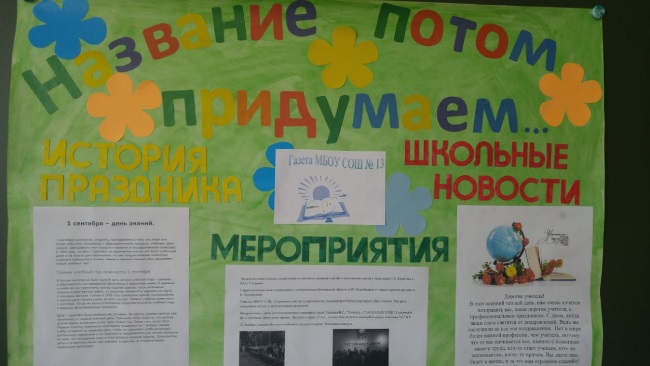 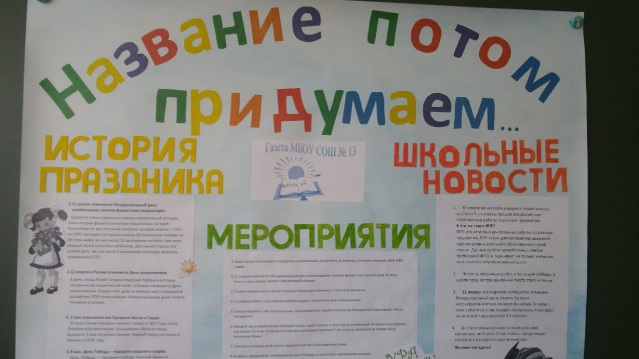 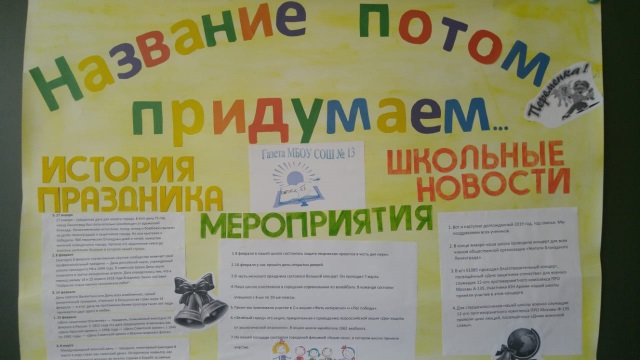 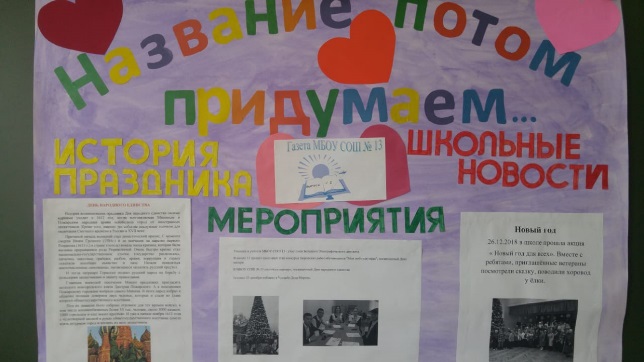 Социально-психологическое сопровождение учебно-воспитательного процесса Социально-психологическое тестирование обучающихся 7 – 11 классов     На основании приказа Министра образования Московской области № 1810 от 08.06.2018 г. о проведении социально-психологического тестирования обучающихся в общеобразовательных организациях Московской области, государственных профессиональных образовательных организациях и образовательных организациях высшего образования Московской области в 2018-2019 учебном году     По результатам социально-психологического тестирования, в МБОУ СОШ № 13 были определены следующие группы обучающихся:      На основании результатов социально-психологического тестирования за 2018 – 2019 учебный год, психологом МБОУ СОШ № 13 были разработаны мероприятия, направленные на профилактическую работу с обучающимися данных групп.Кадровое обеспечение     В школе имеются необходимые кадровые возможности для обеспечения учебно-воспитательного процесса. Руководство школой осуществляют: директор, заместитель директора по учебной работе, заместитель директора по воспитательной работе, заместитель директора по административно-хозяйственной деятельности. В учреждении сложился квалифицированный педагогический коллектив, мотивированный на работу. В 2018-2019 учебном году численность педагогических работников составила – 47 человек.          Коллективный портрет выглядит следующим образом:          Заслуженный работник образования Московской области – 1 человек          Отличник народного просвещения - 2 человека          Почетный работник общего образования   Российской Федерации – 5 человек           Победители национального проекта «Образование» - 6 человек          Лауреаты профессиональных конкурсов – 4 человека          Почетная грамота Губернатора Московской области – 10 человек          Почетная грамота Администрации г.о. Королёв Московской области – 24 человека          Медаль «За верность выбранной профессии» - 5 человек          Высшую квалификационную категорию имеют -17 человек          Первую квалификационную категорию имеют -11 человек           Молодых специалистов – 4 человека.           Средний возраст педагогов – 41 год (т.е., основная часть коллектива лица находящиеся в мобильном возрасте, способные к активной деятельности и самосовершенствованию).           Средний педагогический стаж - 26 лет (т.е, более половины коллектива составляют педагоги, у которых наработан достаточный педагогический опыт, что предполагает высокий уровень профессионализма).Библиотечно-информационное обеспечение     Основными направлениями деятельности школьной библиотеки являлись:  - обеспечение учебного процесса всеми формами и методами библиотечного и информационно-библиографического обслуживания;   - содействия педагогическому коллективу в воспитании обучающихся;    - привитие любви к книге, воспитание бережного отношения к печатным изданиям.       Библиотечное обслуживание осуществляется в соответствии с «Положением о библиотеке» в МБОУ СОШ №13.                                                       Основные показатели:      01.07.2019г. фонд школьной библиотеки составил- 58 947 экземпляра, из них:      - учебная литература в количестве – 40 217 экземпляров;      - методическая и художественная литература в количестве – 15 680 экземпляров;      - дидактические материалы по предметам – 2316 экземпляров;      - ЭФУ в количестве – 387 экземпляров;      -брошюры, журналы в количестве – 347 экземпляров.       Обеспеченность учебной литературой из школьного фонда составила -100%.       Удовлетворения потребности учащихся, в учебниках согласно утвержденной программе и учебному плану образовательного учреждения по классам:      1-4 класс -100%;      5-9 классы – 100%;      10-11 классы -100%Основные относительные показатели работы школьной библиотеки за 2018-2019 учебный год        Важнейшим направлением деятельности библиотеки является раскрытие фонда через выставки. В библиотеке оформлялись разнообразные книжные выставки, как к юбилейным и знаменательным датам, так и к различным месячникам. Особое внимание уделяется выставкам, посвященным писателям-юбилярам. Читателям предлагается краткая биография писателя, выставляются его книги, портрет, проводились викторины.Обзорные выставки новых поступлений: «Премьера: новые книги»; тематические подборки литературы в помощь проведению предметных недель и других общешкольных и классных мероприятий; книжная выставка: «К добру через книгу» к предметным неделям; подбор литературы для написания рефератов, докладов, сообщений и т.д.; помощь в подготовке к общешкольным и классным мероприятиям, классным часам, подбор художественной литературы для ОГЭ; выставка + беседа «Хочу учиться, хочу всё знать», посвященная Дню знаний; первое посещение библиотеки. Экскурсия по школьной библиотеке для 1-х классов с проведением беседы о библиотеке, как можно записаться и брать книги домой для чтения; Библиотечный урок + выставка: «Библиотека   или Город твоих друзей». Основные правила пользования библиотекой.                                               Понятия: «читатель», «библиотека», «библиотекарь», «читальный зал», «абонемент». Рейд по сохранности учебной литературы «Правила и умения обращения с учебником».  Библиографический урок + выставка: «Н.Н. Носов - Веселые рассказы»; беседа + выставка: «Бережное отношение к природе»; викторина- игра+ выставка «С любовью к природе. Лес»; викторина + выставка «К. И. Чуковский «Чудо-дерево»; свободная выставка «С днем дарения книг»; урок + выставка по географии в 5 а классе «Стороны горизонта. Ориентирование»; конкурс чтецов «В Уголке космической славы»; выставка «Этих дней не смолкнет слава», посвященная Великой Отечественной войне; «На солнечной поляне Лукоморья» - игра-путешествие по сказкам А.С. Пушкина»; книжная выставка «От олимпа до Москвы» - удивительные истории об олимпийских играх; выставки «Книги-юбиляры» и «Писатели-юбиляры»; «Слов русских золотая россыпь», ко дню славянской письменности и культуры; «Подари детям радость», выставка +рисунки учащихся в холле школы.     Все мероприятия, проводимые в школьной библиотеке, были нацелены на литературное, историческое просвещение школьников, содействующее патриотическому, нравственному воспитанию и формирующее привлекательный образ книги и чтения.Обеспечение безопасных условий труда и учебыОхрана здоровья и жизни обучающихся и персонала школы, профилактика травматизма, пожарной безопасности, антитеррористической защищенности, создание безопасных условий труда и учебы является главной задачей любого образовательного учреждения.Безопасность школы является приоритетной в деятельности администрации и педагогического коллектива школы. Поэтому в целях обеспечения безопасного режима функционирования школы, создания необходимых условий для проведения учебно-воспитательного процесса, охраны жизни и здоровья детей в 2018-2019 учебном году проводилась целенаправленная работа по следующим направлениям:общие организационно-распорядительные мероприятия;организация антитеррористической защищенности;обеспечение пожарной безопасности;обеспечение электробезопасности;обеспечение санитарно-эпидемиологического благополучия;обеспечение безопасности на дорогах и водоемах;взаимодействие с родителями, правоохранительными, городскими структурами.Реализация вышеперечисленных задач осуществлялась в следующих направлениях:защита здоровья и сохранение жизни учащихся и сотрудников школы;знание и соблюдение ТБ обучающимися и работниками школы;обучение учащихся методам обеспечения личной безопасности и безопасности окружающих на уроках ОБЖ, окружающему миру и внеклассных мероприятиях.организацию охраны;вопросы обеспечения пропускного режима на территорию и в здание школы;инженерно-техническое оснащение охранной деятельности по обеспечению безопасности школы.В целях обеспечения надежной охраны здания, помещений и имущества, безопасного функционирования образовательного учреждения, своевременного обнаружения и предотвращения опасных ситуаций, поддержания порядка и реализации мер по защите персонала, обучающихся в период их нахождения на территории, в здании и упорядочения работы Школы, издан приказ от 17.07.2018г. № 56/7 «Об организации охраны, пропускного и внутри объектового режимов работы в здании и на территории МБОУ СОШ № 13» в 2018-2019 учебном году Этим же приказом утверждены:Приложение №1 «Положение об организации пропускного режима в МБОУ СОШ № 13»Приложение №2 «Обязанности должностных лиц при угрозе проведения террористического акта или возникновения чрезвычайной ситуации (ЧС)»Приложение №3 «Обязанности должностных лиц при возникновении наиболее вероятных ЧС»Приложение №4 «План работы МБОУ СОШ № 13 по противодействию терроризму и экстремизму»Приложение №5 «План профилактической работы в МБОУ СОШ № 13 по предотвращению террористических актов»Приложение №6 «Инструкция Руководителю образовательного учреждения по обеспечению безопасности, антитеррористической защищенности сотрудников и обучающихся в условиях повседневной деятельности»Приложение №7Инструкция при обнаружении предмета похожего на взрывное устройство»Приложение №8 «Рекомендуемые зоны эвакуации и оцепления при обнаружении взрывного устройства или подозрительно предмета, который может оказаться взрывным устройством»Приложение №9 «Инструкция при поступлении угрозы террористического акта по телефону»Приложение №10 «Инструкция при поступлении террористического акта в письменном виде»Приложение №11 «инструкция при захвате террористами заложников»Приложение №12 «Инструкция по действиям персонала и обучающихся в условиях возможного биологического заражения»Приложение №13 «Рекомендации должностному лицу по предотвращению террористических актов»Приложение №14 «Контрольный лист наблюдений при получении угрозы по телефону»Приложение №15 «Памятка действия директора образовательного учреждения при возникновении или угрозе возникновения ЧС»Приложение №16 «Памятка по действиям сотрудника охраны при ЧС и угрозе их возникновения»Приложение №17 «Памятка личной безопасности обучающегося»Приложение №18 «Памятка по профилактике телефонного терроризма обучающихся»Непосредственную охрану здания и территории, соблюдение пропускного режима осуществляет на договорной основе ООО ЧОО «Криптон». Порядок работы сотрудников охраны определен соответствующими инструкциями и локальными актами.Пропускной контроль осуществляется сотрудником охраны у главного входа в здание Школы. Пост охраны оснащается спецсредствами и комплектом документов по организации физической охраны учреждения, в т.ч. по организации пропускного и внутри объектового режимов, а также переносной кнопкой тревожной сигнализации (КТС). Проверка КТС проводится ежедневно с записью в журнале установленной формы.В здание и на территорию школы обеспечивается только санкционированный доступ должностных лиц, персонала, обучающихся, посетителей и транспортных средств.Вход в здание Школы посетителей разрешается только при наличии у них документа, удостоверяющего личность с регистрацией в журнале учёта посетителей и в сопровождении персонала школы.Внос (ввоз) или вынос (вывоз) имущества Школы осуществляется только при наличии материального пропуска и с разрешения материально ответственных должностных лиц Школы - директора Школы, заместителя директора по АХЧ.Ежедневно организовано перед началом рабочего дня проведение следующих проверок: безопасности территории вокруг здания Школы, состояния пломб на дверях запасных выходов, хозяйственных помещений; состояний холла, рекреаций, коридоров, мест для раздевания и хранения верхней одежды, лестничных проходов; безопасного содержания электрощитов и другого специального оборудования; целостность окон, исправности открывающихся решёток на окнах помещения первого этажа здания Школы, отсутствия подозрительных предметов.Директором, заместителем директора школы по безопасности, а также дежурным учителем и администратором школы, ежедневно контролируется пропускной режим, прибытие и порядок пропуска обучающихся и сотрудников перед началом занятий.Особое внимание уделяется проверке безопасности содержания мест проведения массовых мероприятий в Школе (актового зала, спортивного зала, площадок на территории Школы и др. мест).Педагогический состав Школы непосредственно перед началом занятия визуальным осмотром проверяет помещение учебного кабинета (место проведения занятия) на предмет безопасного состояния и исправности оборудования, отсутствия подозрительных и опасных для жизни и здоровья людей предметов и веществ, посторонних запахов.Ручная кладь, крупногабаритные предметы, ящики, коробки проносятся в здание Школы после проведенного их досмотра, исключающего пронос запрещенных предметов (взрывчатые и химические вещества, холодное и огнестрельное оружие, алкоголь, наркотические средств и психотропные вещества и т.п.).Эвакуационные пути, запасные выходы не загромождены и свободны для прохода, в зимний период очищены от снега.Сигналы оповещения, порядок проведения эвакуации людей и имущества доведены до всего персонала и обучающихся. В каждом кабинете имеется Памятка «Сигналы оповещения при ЧС».Проведены повторные инструктажи с обучающимися и персоналом школы с регистрацией в журналах установленной формы.Два раза в год 1 сентября 2018 и 1 января 2019 производилась корректировка Паспорта безопасности, все изменения занесены в лист корректировки.За прошедший учебный год разработаны и обновлены: Памятка сотруднику охраны «О мерах антитеррористической безопасности и защите школьников». Памятка «Действия при телефонном терроризме».Памятка «Признаки террориста».Памятка «Сигналы оповещения при ЧС».Телефоны экстренной помощи и дежурных служб.Стенд по обеспечению безопасности, антитеррористической защищенности сотрудников и обучающихся в условиях повседневной жизнедеятельности.План организационно-практических мер по реализации в МБОУ СОШ № 13 требований пункта 9 Указа Президента Российской Федерации от 14.06.2012           № 851 на 2019 год.Проведены родительские собрания по вопросам обеспечения безопасности, совершенствованию и содержанию охраны, антитеррористической защищенности школы, активного их участия в воспитании бдительности, ответственности за личную и коллективную безопасность у детей.Проведено совещание с педагогическим составом на тему: «Обеспечение безопасности обучающихся в образовательном учреждении и предупреждение агрессивного и противоправного поведения подростков».При подготовке и проведении массовых мероприятий выполнено:обеспечение отсутствия любых автотранспортных средств на территории школы; контроль территории школы на предмет наличия посторонних подозрительных предметов; контроль за опечатыванием подвалов, подсобных помещений, запасных выходов из школыобеспечение постоянной готовности противопожарных средств, свободного прохода и доступа к запасным выходам;взаимодействие с правоохранительными органами и обеспечению их присутствия на территории школы во время проведения массовых мероприятий, визуальный контроль за всеми посторонними лицами, присутствующими на массовых мероприятиях; обеспечению отсутствия в школе посторонних лиц среди родителей обучающихся.В целях обеспечения пожарной безопасности в школе в 2018- 2019 учебном году проведены следующие мероприятия:1. Разработаны и утверждены приказы: «Об обеспечении пожарной безопасности и назначении должностных лиц, ответственных за пожарную безопасность».2. Разработан и утвержден план мероприятий по противопожарной безопасности; 3. Инструкция о мерах пожарной безопасности в школе разработана на основе правил пожарной безопасности, нормативно-технических, нормативных и других документов, содержащих требования пожарной безопасности, исходя из специфики пожарной опасности здания, и имеется в каждом учебном кабинете, спортзале, столовой;4. На каждом этаже школы выполнены планы эвакуации со светоотражающим действием в случае возникновения пожара или возникновения ЧС. Они содержат текстовую часть, пути и направления эвакуации, места расположения первичных средств пожаротушения и средств связи. Планы утверждены директором школы и подписаны лицом, ответственным за пожарную безопасность, согласованы с профсоюзом; вывешены на видном месте, на каждом этаже и в каждом классе.5. В настоящее время в помещениях школы установлено 28 огнетушителей, все они пронумерованы и зарегистрированы в «Журнале учета первичных средств пожаротушения». Все огнетушители постоянно проверяются и соответствуют сроку действия. 6. С сотрудниками школы также проведено несколько инструктажей по правилам ПБ с регистрацией в «Журнале регистрации противопожарного инструктажа». По мере необходимости проводились целевые инструктажи с обучающимися и сотрудниками: в период осенних каникул, Новогодних праздников, в весенне-летний период, при работе летнего оздоровительного лагеря;7. Имеется план действия администрации и сотрудников школы в случае пожара. Разработана и утверждена памятка о мерах пожарной безопасности;8. К системам противопожарной защиты объекта относится АПС - автоматическая пожарная сигнализация, которая постоянно находится в рабочем состоянии и проверяется 1 раз в месяц. Сотрудники охраны обучены последовательности действий при срабатывании сигнализации. Персонал школы, учащиеся проинструктированы по правилам поведения при срабатывании АПС и системы оповещения;9. Для обучения учащихся и сотрудников правильно и грамотно реагировать на ЧС, согласно графика проведения тренировок по эвакуации обучающихся и работников школы проводятся тренировочные объектовые эвакуации с отработкой действий при эвакуации детей и сотрудников из здания школы. После тренировок составляется акт с замечаниями и предложениями. Цель такого занятия - проверка знаний, умение четко действовать в чрезвычайных ситуациях, способность принятия решений администрацией, для сохранения жизни и здоровья обучающихся и сотрудников.10. Перед проведением массовых мероприятий («День знаний», Новогодняя елка, проведение экзаменов и др.) комиссией проводилась проверка противопожарного состояния школы и соответствие требованиям безопасности и антитеррористической защищенности с изданием приказа и составлением акта;11. Прямая связь с диспетчером пожарной части № 80, периодически проверяется и делается соответствующая запись в журнале;12. Разработана пожарная декларация;13. В школе создана ДПД;14. Двери, ведущие на лестницы, и входные двери оборудованы доводчиками;В целях обеспечения электробезопасности: в МБОУ СОШ № 13 применение электронагревательных приборов запрещено.Электрощитовая школы, электрощиты, освещения на этажах, электрическое оборудование в помещениях школы проверялись на соответствие требованиям электробезопасности – заместителем директора по безопасности, заместителем директора по АХЧ. Все электрощитовые закрыты на замки. В школе лампы освещения по мере необходимости заменялись новыми. Одним из важнейших направлений деятельности администрации школы является обеспечение охраны труда и техники безопасности.В школе создана комиссия по охране труда и соблюдению правил тех¬ники безопасности в составе:- Сухова И.И - директор школы- Лабецкий С.Н.. - заместитель директора школы по АХЧ- Щедрина Н.С. - председатель профкома- Сидорук И.А. – заместитель директора по безопасностиКомиссия осуществляет контроль над соблюдением санитарно – гигиенических норм, типовых правил пожарной безопасности и техники безопасности, за организацию и проведение учебного процесса в соответствии с действующими нормами и правилами.В школе осуществляется своевременное выполнение правил, инструкций, предписаний пожарной, санитарной, технической инспекций по вопросам охраны труда и техники безопасности.Для улучшения и совершенствования организации работы по охране труда в школе разработан план мероприятий по охране труда, который в первую очередь включает разработку нормативно-правовой базы по охране труда в соответствии с Номенклатурой дел.В школе по охране труда разработаны локальные акты:Программа обучения по охране труда для учреждений образования;Учебный план обучения по охране труда для специалистов образовательный учреждений;Тематический план и программа обучения по охране трудаПрограмма вводного инструктажа для педагогических работников и обслуживающего персонала;Программа профилактики травматизма учащихсяТребования по технике безопасности и охране труда для кабинетовПоложение о комиссии по охране труда;План организационно-технических мероприятий по улучшению условий охраны труда План мероприятий по противопожарной безопасности План мероприятий по предупреждению детского дорожно-транспортного травматизма на 2018 - 2019 учебный годПодписано соглашение по охране труда между администрацией школы и профсоюзным комитетом на 2018 - 2019 учебный годДолжностные инструкции по охране труда, в которых конкретно указаны функциональные обязанности каждого работника.Заведены журналы по охране труда:регистрации вводного инструктажа;регистрации первичного и текущего инструктажа;регистрации инструктажа по пожарной безопасности;регистрации и учета несчастных случаев;учета инструкций по охране труда для работников;Все вновь принятые работники были ознакомлены должностной инструкцией, с инструкциями по охране труда, с инструкциями по пожарной безопасности, с инструкциями антитеррористического характера. Администрацией школы с ними проведены вводный и первичный инструктаж по охране труда на рабочем месте.Со всеми работниками школы в начале учебного года и после зимних каникул были проведены повторные инструктажи на рабочем месте с регистрацией в журнале установленной формы.С учащимися так же, как и с персоналом, проводились инструктажи по технике безопасности с оформлением инструктажа в соответствующих журналах.Пристальное внимание уделяется обеспечению безопасности детей во внеурочное время. Все праздники, экскурсии, походы, поездки оформляются приказами директора о безопасности обучающихся и ответственности учителей, проводятся инструктажи о безопасности движения, делаются рекомендации по поведению во время таких мероприятий, издаются приказы директора с занесением записи в журнал об ответственности учителя за проведенное мероприятие.Со всеми вновь принятыми работниками педагогического и обслуживающего персонала заключены трудовые договора, в котором оговорены права и обязанности работника, режим труда и отдыха, оплата, социальные гарантии.С целью предотвращения профессиональных заболеваний, обеспечения здоровья учащихся и работников образовательного учреждения, все работники нашей школы прошли обязательный медицинский осмотр при поступлении на работу и периодический медосмотр в установленном порядке.По разработанной и согласованной с Роспотребнадзором Программе производственного контроля производилась дезинфекция и дезинсекция, дератизация помещений, контрольные замеры по освещенности, микроклимату и наличию вредных веществ в помещениях. В декабре 2018 года проведена специальная оценка условий труда.Ежегодно составляются акты приемки образовательного учреждения к новому учебному году. Они отражают санитарно-гигиенические, противопожарные, антитеррористические мероприятия, а также соответствие помещений и оборудования требованиям техники безопасности.В помещениях школы строго соблюдаются требования техники безопасности, регулярно проводятся профилактические беседы по предупреждению детского травматизма. Мероприятия по предупреждению детского дорожно-транспортного травматизма:1. Оформлены стенды по правилам дорожного движения; 2. На родительских собраниях обсуждался вопрос о профилактике детского дорожно-транспортного травматизма;3. На итоговых классных часах в конце каждой четверти классными руководителями проводятся инструктажи по правилам безопасного движения на дорогах;4. Ежедневно в начальной школе перед окончанием последнего урока учителями проводилась минутка безопасности;5. В течение года с детьми проводили беседы инспекторы ГИБДД.Проводились также и иные мероприятии в целях профилактики ДДТТ.Вопросы охраны труда и безопасности систематически выносились на рассмотрение и обсуждались на совещаниях при директоре.В результате проделанной работы за 2018 – 2019 учебный год в школе были достигнуты следующие результаты:обеспечение здоровых и безопасных условий труда; безопасная организация учебного процесса; предупреждения травматизма; безопасная эксплуатация здания и технических средств обучения; создания оптимального режима труда и отдыха.Основные направления ближайшего развития МБОУ СОШ № 13 и задачи на 2019-2020 учебный год       Основные направления ближайшего развития МБОУ СОШ № 13 и задачи на 2019-20210 учебный год определяются в соответствии с Государственной программой Российской Федерации «Развитие образования» (2018 - 2025 гг.) и Программой развития МБОУ СОШ № 13.     Основные задачи образовательного процесса выражаются в следующем: создание эффективных механизмов повышения мотивации школьников к учению; развитие ключевых компетенций у детей на этапе образовательного процесса;улучшение межпредметных связей между основным и дополнительным образованием; совершенствование системы качества образования с учётом рекомендаций ФГОС и ожиданиями потребителей образовательных услуг;обновление форм и методов обучения в рамках новых ФГОС: формирование навыков критического мышления, деятельностного подхода; особое внимание уделить метапредметным результатам обучения, включающим освоенные обучающимися межпредметных понятий и универсальных учебных действий (регулятивные, познавательные, коммуникативные), способность их использования в учебной, познавательной и социальной практике, самостоятельность планирования и осуществления учебной деятельности и организации учебного сотрудничества с педагогами и сверстниками, построение индивидуальной образовательной траектории. Всего учащихся855Классов29Средняя наполняемость классов29,07I уровень – начальные классы12II уровень – основная школа15III уровень – старшие классы2Профиль обучения 11 классаУниверсальный непрофильныйматери-одиночки, вдовыотцы-одиночки, вдовцы2016 – 2017 гг.164 чел.12 чел.2017 – 2018 гг.150 чел.13 чел.2018 – 2019 гг.152 чел.13 чел.Учебный годРодной русский язык(чел./%)Русский язык не является родным(чел./%)2016 – 2017 уч. год753/93%59/7%2017 – 2018 уч. год787/95%38/5%2018 – 2019 уч. год802/94%53/6%КлассыКоличество обучающихся, приехавших из иностранных государствКоличество обучающихся, приехавших из иностранных государств, не имеющих гражданства РФ1-ые классы642-ые классы733-и классы854-ые классы545-ые классы416-ые классы337-ые классы778-ые классы11109-ые классы3310-ый класс2211-ый класс22ИТОГО:5844Уч. годВ благоустроенных квартирахВ квартирах с частичными удобствамиСнимают жилье2016-2017662/82%19/2%127/16%2017-2018680/82%16/2%129/16%2018 - 2019686/80%23/3%146/17%УчебныйгодГраждане РФ(например, приехавшие из Ярославской обл., Краснодарского края)Граждане РФ(например, приехавшие из Ярославской обл., Краснодарского края)Не граждане РФ(например, приехавшие из стран СНГ, дальнего зарубежья)Не граждане РФ(например, приехавшие из стран СНГ, дальнего зарубежья)Учебныйгодимеющие временную регистрацию (количество)не имеющие регистрации (количество)имеющие временную регистрацию (количество)не имеющие регистрации(количество)2016-2017721443112017-201869134572018 - 2019748415Название предметаСредний баллКол-во обучающихся, сдававших ЕГЭРусский язык7231Математика  профильная6018Математика база4,6213Английский язык826Информатика и ИКТ536Обществознание6311Физика596Химия519Биология4810История772НазваниеучебногопредметаСредний баллСредний баллСредний баллСредний баллСредний баллСредний баллНазваниеучебногопредмета2014-20152015-20162016-20172017-20182018-2019по Россииза 2018-2019 учебный годРусский язык737775,04767267,8Математика профильная5556,4660,3626051,3Математика базовая4,44,854,734,544,624,24Литература485048,3369056Английский язык427493698264,2Информатика и ИКТ5756,8366,3675359,2Обществознание5762,463,64646356,65География47000740Физика535278565951,2Химия6356,576,379,55156,1Биология6456,565604853,63История706178517747,14№ п/пНазвание предметов и количество балловСумма баллов1Рус. яз.-96 баллов, химия-100 баллов, биология-96 баллов292 балла2Рус. яз.-94 балла, анг.яз.- 94 балла, обществознание.-92 балла280 баллов3Рус. яз.-87 баллов, анг.яз.- 95 балла, обществознание.-82 балла264 балла4Рус. яз.-94 балла, география-74 балла,  матем. профиль-72 балла240 баллов5Рус. яз.-80 баллов, анг.яз.- 82 балла, обществознание -74 балла236 баллов6Рус. яз.-94 балла, биология-70 баллов,  матем профиль-70 баллов234 балла7Рус. яз.-70 баллов, история - 84 балла, обществознание.-79 баллов233 балла8Рус. яз.-82 балла,  информ. -81 балл,  матем. Профиль -70 баллов233 балла9Рус. яз.-72 балла,  физика-76 баллов,  матем. профиль-84 балла232 балла10Рус. яз.-72 балла,  физика-78 баллов,  матем. профиль-78 баллов228 баллов11Рус. яз.-80 баллов, история - 70 баллов, матем. профиль -74 балла224 баллаНазваниепредметаСредний баллСредний баллСредний балл% Качества знаний% Качества знаний% Качества знанийНазваниепредмета2016/17уч. год2017/18уч. год2018/19уч. год2016/17уч. год2017/18уч. год2018/19уч. годРусский язык4,244,134,68073,587,7Математика3,93,64,366,771,9792,6Химия4,374,024,282,376,6770Английский язык4,383,154,587,540100Информатика и ИКТ3,723,873,964,87564,8Физика4,16448080100Обществознание4,1843,789574,6372,6Биология3,593,383,8348,837,8779,4История004,500100География3,814,233,4161.878,348,8Литература3,6753,966,710083,3Средний балл3,913,964,0873,3678,0781,75№ п/пРезультаты обучающихся ОГЭ, набравших по 4 предметам баллыКоличество обучающихсячел./%120 баллов3/3,65%216-19 баллов54/65,85%312-15 баллов21/25,6%ПредметыКол-во участниковКол-во участниковПобедителиПобедителиПризерыПризерыИтого призов. местИтого призов. местПредметы2017 -2018 гг.2018 – 2019 гг.2017 -2018 гг.2018 – 2019 гг.2017 -2018 гг.2018 – 2019 гг.2017 -2018 гг.2018 – 2019 гг.Английский язык5767--25132513Астрономия1719--5555Биология69931-24252525География3217-1716717Информатика1910-21-12История3559--4343Литература33361-14161516Математика1931436634294035Обществознание117123--617617ОБЖ206--3535Право722--2525Русский язык11190--18111811Технология9397--7272Физика282111-84294Физическая культура50271-18101910Химия2315--3232Экономика22------МХК53----1-Основы предпринимательства11------Духовное краеведение Подмосковья22---1-1Основы православной культуры32--1-1-ПредметыКол-во участниковКол-во участниковПобедителиПобедителиПризерыПризерыПризерыИтого призов. местИтого призов. местПредметы2017 -2018 гг.2018 – 2019 гг.2017 -2018 гг.2018 – 2019 гг.2017 -2018 гг.2018 – 2019 гг.2018 – 2019 гг.2017 -2018 гг.2018 – 2019 гг.Английский яз.85--21121Астрономия551----1-Биология1515-122223География612--1--1-Информатика12-------История33-------Литература46---22-2Математика2229--72272Обществознание47--12212ОБЖ25-------Право25--11111Русский язык73--22222Технология2111---11Физика77-------Физическая культура44--21121Химия34-111-11МХК11-------Духовное краеведение Подмосковья23-------Основы православной культуры1---11-1-ПредметыКол-во участниковПобедителиПризерыИтого призовых местФизическая культура1-11Русский язык1---Литература1---Химия1---Биология1-11Математика (олимпиада Эйлера)1---Кол-во учащихся в ОУ на 1 сентября 2018 г.855 чел.Количество учащихся, занимающихся втворческих объединениях в ОУКоличество учащихся, занимающихся втворческих объединениях в ОУКоличество учащихся, занимающихся втворческих объединениях в ОУКоличество учащихся, занимающихся втворческих объединениях в ОУКоличество учащихся, занимающихся втворческих объединениях в ОУКол-во учащихся в ОУ на 1 сентября 2018 г.855 чел.Художественно-эстетического направленияТехническогонаправленияСпортивногонаправленияЕстественно-научного направленияСоциально-педагогическогонаправления1 – 4классы26542017045-5 – 9классы18027205324210 – 11классы5-152815ВСЕГО45044739010557Кол-во учащихся в ОУ на 1 сентября 2018 г.855 чел.Количество учащихся, занимающихся в творческих объединениях вне ОУКоличество учащихся, занимающихся в творческих объединениях вне ОУКоличество учащихся, занимающихся в творческих объединениях вне ОУКоличество учащихся, занимающихся в творческих объединениях вне ОУКоличество учащихся, занимающихся в творческих объединениях вне ОУКоличество учащихся, занимающихся в творческих объединениях вне ОУКоличество учащихся, занимающихся в творческих объединениях вне ОУКоличество учащихся, занимающихся в творческих объединениях вне ОУКоличество учащихся, занимающихся в творческих объединениях вне ОУКоличество учащихся, занимающихся в творческих объединениях вне ОУКоличество учащихся, занимающихся в творческих объединениях вне ОУКол-во учащихся в ОУ на 1 сентября 2018 г.855 чел.Художественно-эстетического направленияХудожественно-эстетического направленияХудожественно-эстетического направленияТехническогонаправленияТехническогонаправленияСпортивногонаправленияСпортивногонаправленияНаучного направленияНаучного направленияИностранный языкИностранный языкКол-во учащихся в ОУ на 1 сентября 2018 г.855 чел.платноплатнобесплатноплатнобесплатноплатнобесплатноплатнобесплатноплатнобесплатно1 – 4классы71474713108024271987145 – 9классы60757562581631021574410 – 11классы1222214802180ВСЕГО132124124213717595374216258ВСЕГО25625625658582702707979220220СпециальностиКлассыКлассыКлассыСпециальности8А8Б8ВПовар-12Кондитер-21Парикмахер11Слесарь по ремонту автомобилей-12Оператор электронно-вычислительных и вычислительных машин842Портной1--Итого:1088КлассыТема самообразования1Профессиональная компетентность и педагогическое мастерство педагога.2Развитие познавательной и творческой деятельности учащихся через гражданско-патриотическое воспитание3 Приобретение школьниками опыта активного и дружного взаимодействия в коллективе4Развитие интеллектуальной активности младших школьников в воспитательном процессе5Взаимодействие детей и родителей, степень их влияния на развитие личности школьника6Взаимодействие семьи и школы в воспитании детей7 Здоровьесберегающие технологии в учебно-воспитательном процессе8Духовно-нравственное воспитание школьников9 Правовое воспитание школьников10Здоровый образ жизни как основа нравственного воспитания11Внеклассная работа и степень ее влияния на развитие социальных качеств личности учащихсяШкольный психологМониторинг и работа с обучающимися «группы риска»КлассыКол-воподлежащих тестированиюКол-воучастников тестированияКол-во отказавшихсяот тестированияКол-во не прошедших тестирование по уважительной причине7А2929007Б2222007В2121008А2726108Б2625108В2625109А2828009Б2827109В272700102828001131310011 классов293 чел.289 чел.4 чел.0КлассыАутоагре́ссияАддикцияДелинквентное поведение 7а---7б-43,75%37,5%7в31,25%43,75%31,2%8а---8б---8в--33,33%,9а25,93%25,93%,40,74%9б-32%9в--30,43%,10а26,92%46.15%11а---Основные показатели2018-2019учебный годКоличество обучающихся в школе856 человекКоличество педагогических работников в школе42 педагогаКоличество читателей517 человекКнижный фонд (без учебного фонда)16 027 экземпляровКоличество посещений11735 Книговыдача16 347Средняя посещаемость29,6Обращаемость1,02Средняя читаемость31Книгообеспеченность31